 Crna Gora                                                            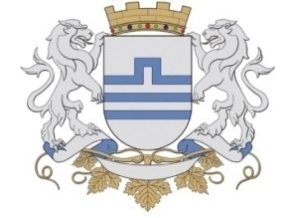 GLAVNI GRAD – PODGORICASKUPŠTINA GLAVNOG GRADA                                     Broj: 02-016/23-1303Podgorica,  16. novembar 2023. godine 	      	Na osnovu člana 53 Poslovnika Skupštine Glavnog grada (″Službeni list Crne Gore - opštinski propisi″, broj 31/19, 16/20 i 43/20) - S A Z I V A M                                              DEVETU- POSEBNU SJEDNICU                                SKUPŠTINE GLAVNOG GRADA - PODGORICE         	Sjednica će se održati u četvrtak, 30. novembra 2023. godine, u zgradi Skupštine Glavnog grada - Podgorice - sala na I spratu, ul. Njegoševa br. 20, sa početkom u 10.00 sati.            Za ovu sjednicu predlažem sljedeći:D n e v n i   r e d:Odbornička pitanja i odgovori na odbornička pitanja.Izbor i imenovanja  U slučaju Vaše spriječenosti da prisustvujete sjednici, potrebno je da obavijestite Službu Skupštine na telefon 482-065 ili na e-mail: sluzba.skupstine@podgorica.me.                                                                                        PREDSJEDNICA SKUPŠTINE,                                                                                           dr Jelena Borovinić Bojović